Trường:  TH Nguyễn Viết Xuân      KIỂM TRA ĐỊNH KÌ  CUỐI HỌC KÌ II Họ và tên :…………… ... .............              Năm học: 2022 – 2023Lớp: 4A......                                                     Môn: Tiếng Việt                                                    Thời gian: 40 phút (không kể thời gian giao đề)                                                 Dành cho HSKTA/KIỂM TRA ĐỌC: Đọc thành tiếng.( 3 điểm)II. Kiểm tra đọc hiểu và kiến thức Tiếng Việt.( 7 điểm)Đọc thầm bài “ Tình bạn”khoanh vào đáp án hoặc viết lại câu trả lời đúng nhất trong mỗi câu sau:                                                             TÌNH BẠN        	Thỏ và Sóc rủ nhau vào rừng hái quả. Mùa thu, khu rừng thơm phức hương quả chín. Ở trên một cây cao chót vót, Thỏ reo lên sung sướng:      	- Ồ chùm quả vàng mọng kia, ngon quá!      	Thấy chùm quả vắt vẻo cao tít, Sóc vội vàng ngăn bạn:      	- Cậu đừng lấy, nguy hiểm lắm.      	Nhưng Thỏ đã men ra. Nó cố với. Trượt chân, Thỏ ngã nhào. Sóc nhanh nhẹn túm được áo Thỏ còn tay kia kịp với được vào một cành cây nhỏ nên cả hai chỉ bị treo lơ lửng trên không chứ không bị rơi xuống khe núi đầy đá nhọn. Cái cành cây cong gập hẳn lại.      	Sóc vẫn cố sức giữ chặt áo Thỏ. Tiếng răng rắc trên cành cây kêu to hơn.      	- Cậu bỏ tớ ra đi kẻo cậu cũng bị rơi theo đấy.      	Thỏ nói với Sóc rồi khóc òa.      	- Tớ không bỏ cậu đâu.      	Sóc cương quyết.      	Bác Voi cao lớn đang làm việc gần đấy nghe tiếng kêu cứu chạy tới. Bác rướn mình đưa chiếc vòi dài đỡ được cả hai xuống an toàn. Bác âu yếm khen:      	- Các cháu có một tình bạn thật đẹp.                                                                                            (Theo Hà Mạnh Hùng)Câu 1.( 1 điểm ) Vào thời gian nào Thỏ và Sóc rủ nhau vào rừng hái quả? 	a.Vào mùa thu.         b.Vào mùa xuân .     c.Vào mùa đông.       d.Vào mùa hạ  .                                             Câu 2.( 2 điểm ) Khi Thỏ bị trượt chân ngã, Sóc đã làm gì?a. Vội vàng ngăn Thỏ.                                                    b. Túm lấy áo Thỏ và cương quyết không bỏ rơi bạnc .Cùng với Thỏ túm lấy cành cây nhỏ.                                                                           d. Sóc tự lo bản thân mình để mặc kệ Thỏ.Câu 3. .( 2 điểm ) Thỏ đã nói với Sóc như thế nào khi mình gặp nạn?a. Tiếng răng rắc trên cành cây càng kêu to hơn..b. Cậu bỏ tớ ra đi kẻo cậu cũng bị rơi theo đấy.c. Cái cây cong hẳn lại sắp gãy rồi.d.Nhờ bác Voi cao lớn đang làm việc gần đấy chạy tới cứu giúp.Câu 4. .( 2 điểm )  Việc làm nói trên của Sóc thể hiện điều gì?a. Sóc là người bạn rất khỏe.b. Sóc là người thật thà và dũng cảm.c. Sóc là người bạn chăm chỉ và siêng năng.d. Sóc là người sẵn sàng quên bản thân mình để cứu bạn.1. Chính tả (Nghe- viết): (10 điểm)                                                      Lá bàng      Có những cây mùa nào cũng đẹp như cây bàng. Mùa xuân, lá bàng mới nảy trông như những ngọn lửa xanh. Sang hè, lá lên thật dày, ánh sáng xuyên qua chỉ còn là màu ngọc bích. Khi lá bàng ngả sang màu lục, ấy là mùa thu. Sang đến những ngày cuối đông, mùa của lá rụng, nó lại có vẻ đẹp riêng. Những lá bàng mùa đông đỏ như đồng ấy, tôi có thể nhìn cả ngày không chán. Năm nào tôi cũng chọn lấy mấy lá thật đẹp về phủ một lớp dầu mỏng, bày lên bàn viết. Bạn có biết nó gợi lên chất liệu gì không? Chất sơn mài.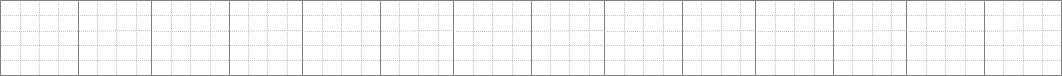 PHÒNG GD&ĐT THỊ XÃ BUÔN HỒTRƯỜNG TH NGUYỄN VIẾT XUÂN.Thứ… ngày……tháng 5 năm 2022ĐỀ KIỂM TRA CUỐI KÌ II - NĂM HỌC 2022 - 2023 MÔN: TOÁN.(Thời gian làm bài: 40 phút)Dành cho HSKT       HỌ VÀ TÊN : …………………………………………………… LỚP: 4A1………Khoanh vào chữ đặt trước câu trả lời đúng: Câu 1: (2 điểm )   a) Số liền sau của 56 099 là:                 A. 56 100              B. 56 098              C. 56 099                 D. 56 100   b) Số lớn nhất trong các số: 6 676 ; 6 756 ;  7665 ; 6 675 là:           A. 8 576           B. 8 756             C. 8 765               D. 8 675 Câu 2.    Số  54175 đọc là:        (1 điểm )	  A. Năm tư nghìn một trăm  bảy lăm. 		  B. Năm mươi tư nghìn bảy trăm mười lăm. 	  C. Năm mươi tư nghìn một trăm bảy mươi lăm. 		  D. Năm mươi tư nghìn một trăm bảy lăm. Câu 3: :  (2 điểm )a) Số lẻ bé nhất có năm chữ số là       A.30003              B.30101                       C.30005                        D 30001 b)  Số Chẵn lớn nhất có năm chữ số là:       A.  98888               B.99998                 C.99808              C . 99988Câu 4: (4 điểm)Đặt tính rồi tính.Câu 5: (1 điểm)Cô giáo có 40 quyển vở chia đều cho 5 bạn. Hỏi mỗi bạn được bao nhiêu quyển vở ?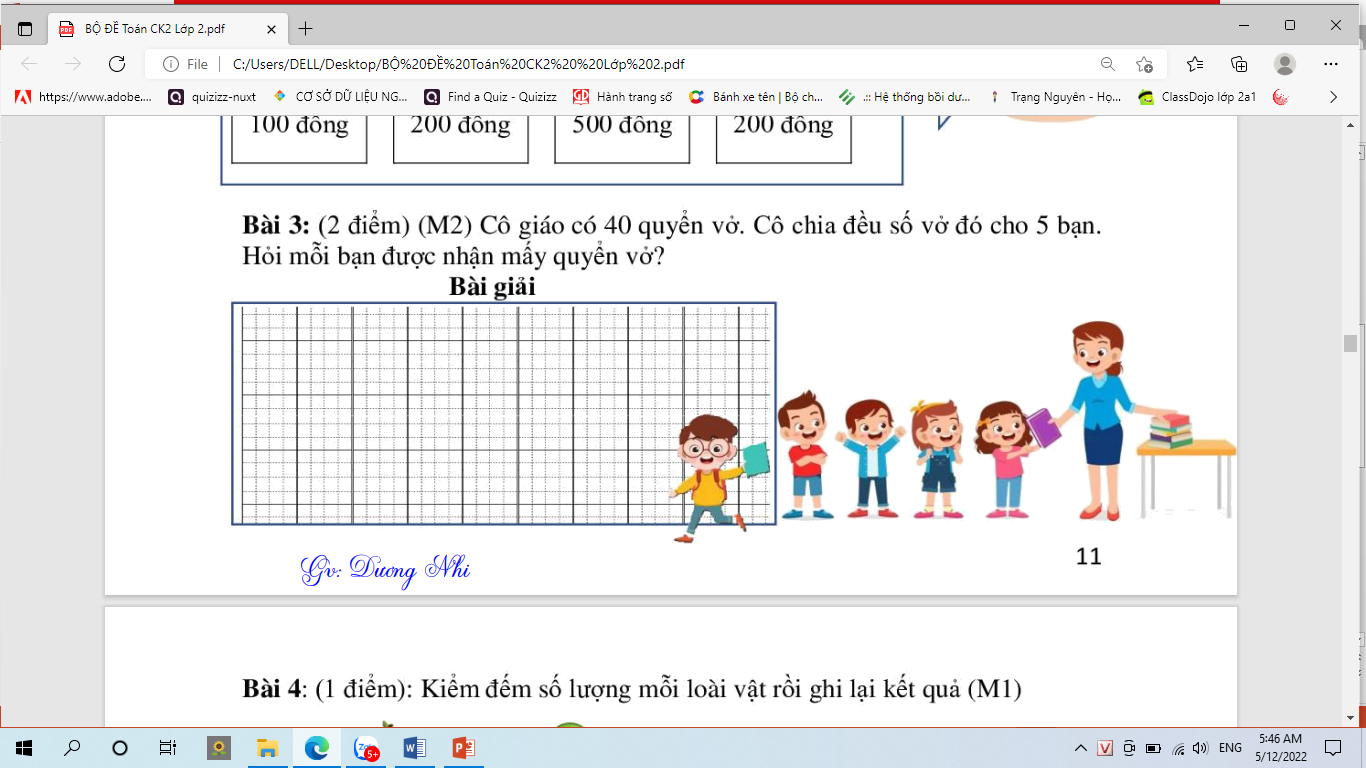 ĐiểmĐiểmĐiểmNhận xét của giáo viênĐiểm đọc Điểm viếtĐiểm chung236 + 352....................................................................................473 + 48....................................................................................753 - 236....................................................................................860 - 54....................................................................................